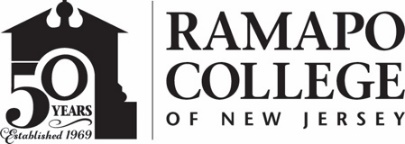 RAMAPO COLLEGE OF NEW JERSEYOffice of Marketing and CommunicationsPress ReleaseMarch 3, 2020Contact: Angela Daidone		   	201-684-7477news@ramapo.eduRamapo College to Host Prestigious Eastern American Studies Association ConferenceMAHWAH, N.J. – The Eastern American Studies Association (EASA) annual conference will be held at Ramapo College of New Jersey on March 27 and March 28. The two-day event, titled “Shall Not Be Denied: Rights in American Discourse and Culture,” will include undergraduate student paper presentations and roundtable discussions. Keynote speaker is Chief Vincent Mann, Turtle Clan Chief of the Ramapough Lunaape Nation. True to American Studies form, the confirmed paper topics are as varied as they are interdisciplinary: 19th century board games, folk music, Mormon education, the 1948 election, and Puerto Rican boxing are among the subjects.The conference is co-chaired by Ramapo College Professor of American Studies John Gronbeck-Tedesco and Dr. Brant Ellsworth of Central Penn College. This event marks the first time Ramapo has hosted the EASA conference. The Eastern American Studies Association is a regional chapter of the American Studies Association organized to promote and encourage the study of American culture in the Delaware, New Jersey, New York and Pennsylvania areas.Registration is required to attend the sessions and meals. Interested parties can do so at https://sites.google.com/view/easasoa2020/homeGenerous funding from the Ramapo Foundation has made it possible for Ramapo students to attend for free. Contact Professor Gronbeck-Tedesco at jgronbec@ramapo.edu (office B-132) for information. 						###Ramapo College of New Jersey is the state’s premier public liberal arts college and is committed to academic excellence through interdisciplinary and experiential learning, and international and intercultural understanding. The College is ranked #1 among New Jersey public institutions by College Choice, and is recognized as a top college by U.S. News & World Report, Kiplinger’s, Princeton Review and Money magazine, among others. Ramapo College is also distinguished as a Career Development College of Distinction by CollegesofDistinction.com, boasts the best campus housing in New Jersey on Niche.com, and is designated a “Military Friendly College” in Victoria Media’s Guide to Military Friendly Schools.Established in 1969, Ramapo College offers bachelor’s degrees in the arts, business, data science, humanities, social sciences and the sciences, as well as in professional studies, which include business, education, nursing and social work. In addition, the College offers courses leading to teacher certification at the elementary and secondary levels, and offers graduate programs leading to master’s degrees in Accounting, Business Administration, Data Science, Educational Technology, Educational Leadership, Nursing, Social Work and Special Education. 